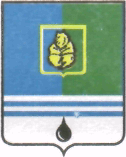 ПОСТАНОВЛЕНИЕАДМИНИСТРАЦИИ ГОРОДА КОГАЛЫМАХанты-Мансийского автономного округа - ЮгрыО внесении изменений в постановление Администрации города Когалымаот 10.06.2015 №1750В соответствии со статьями 169, 184 Бюджетного кодекса Российской Федерации, решением Думы города Когалыма от 11.12.2007 №197-ГД                      «Об утверждении Положения об отдельных вопросах организации и осуществления бюджетного процесса в городе Когалыме», постановлениями Администрации города Когалыма от 26.08.2013 №2514 «О муниципальных и ведомственных программах», от 01.11.2017 №2260 «О признании утратившими силу некоторых постановлений Администрации города Когалыма», в целях приведения муниципального нормативного правового акта в соответствие с действующим законодательством:1. В постановление Администрации города Когалыма от 10.06.2015 №1750 «Об утверждении порядка составления проекта бюджета города Когалыма на очередной финансовый год и плановый период» (далее – постановление) внести следующие изменения:1.1. В приложении к постановлению (далее - Порядок):1.1.1. подпункт «в» пункта 2.1.6 исключить.1.2. В приложении к Порядку:1.2.1. в пункте 39 таблицы «Срок предоставления» изложить в следующей редакции:«в течении двух месяцев со дня принятия решения Думы города Когалыма «О бюджете города Когалыма на очередной финансовый год и плановый период»».2. Комитету финансов Администрации города Когалыма (М.Г. Рыбачок) направить в юридическое управление Администрации города Когалыма текст постановления, его реквизиты, сведения об источнике официального опубликования в порядке и сроки, предусмотренные распоряжением Администрации города Когалыма от 19.06.2013 №149-р «О мерах по формированию регистра муниципальных нормативных правовых актов Ханты-Мансийского автономного округа – Югры», для дальнейшего направления в Управление государственной регистрации нормативных правовых актов Аппарата Губернатора Ханты-Мансийского автономного округа – Югры.3. Опубликовать настоящее постановление в газете «Когалымский вестник» и разместить на официальном сайте Администрации города Когалыма в информационно - телекоммуникационной сети «Интернет» (www. admkogalym.ru).4. Контроль за выполнением постановления возложить на заместителя главы города Когалыма Т.И.Черных.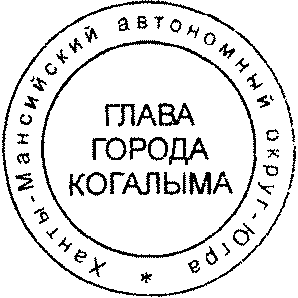 Глава города Когалыма							Н.Н.ПальчиковСогласовано:зам.главы г.Когалыма				Т.И.Черныхпредседатель КФ				М.Г.Рыбачокначальник ЮУ					В.В.ГеновПодготовлено:гл.специалист ОСБП КФ			М.Д. ОстрякинаРазослать: КФ, ЮУ, УО, УЭ, ОФЭОиК, КУМИ, МКУ «УОДОМС», печатное издание, ООО «Ваш консультант»От  «14»июня2018г. № 1296